REPUBLIKA HRVATSKA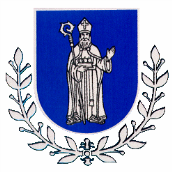 ZADARSKA ŽUPANIJAOPĆINA POVLJANAStjepana Radića 20 23 249 PovljanaTel:023 692 800, Fax: 023 692 005E-mail: opcina-povljana@zd.t-com.hrwww.povljana.hrOpćinsko vijećeNa temelju članka 86. i 89. Zakona o prostornom uređenju (»Narodne novine« br. 153/13)  i članka 30. Statuta Općine Povljana ("Službeni glasnik Zadarske županije", br. 17/09, 23/09 i 07/10) Općinsko vijeće Općine Povljana na svojoj 15. sjednici održanoj dana 09. ožujka 2015. godine donosi ODLUKU
o  pokretanju postupka stavljanja izvan snageDetaljnog plana uređenja Povljana - zona DubrovnikČlanak 1.Donosi se Odluka o pokretanju postupka stavljanja izvan snage Detaljnog plana uređenja Povljana - zona Dubrovnik, u daljnjem tekstu: Odluka.Detaljni plana uređenja Povljana - zona Dubrovnik (u daljnjem tekstu: Plan) donesen je 2004. godine i objavljen u "Službenom glasniku Zadarske županije", br. 5/04, 7/04-ispravak.I. PRAVNA OSNOVA ZA STAVLJANJE PLANA IZVAN SNAGE Članak 2.Postupak stavljanja Plana izvan snage vodit će se sukladno odredbama članaka 113. Zakona o prostornom uređenju («Narodne novine» br. 153/13) (u daljnjem tekstu: Zakon).II. RAZLOZI ZA STAVLJANJE PLANA IZVAN SNAGE Članak 3.Usvojene su Izmjene i dopune Prostornog plana uređenja Općine Povljana (u daljnjem tekstu: Izmjene i dopune PPUO) kojim se mjenjaju lokacijski uvjeti i način organizacije prostora za predmetno područje.III. OBUHVAT PLANAČlanak 4.Obuhvat Plana utvrđen je Odlukom o donošenju Plana i prikazan na kartografskom prikazu u privitku ove Odluke. IV. SAŽETA OCJENA STANJA U OBUHVATU PLANAČlanak 5.Unutar granica obuhvata Plana izgrađen je određen broj zgrada, te veliki dio osnovne i komunalne infrastrukture, u skladu sa aktima za gradnju utvrđenim temeljem Plana.Uvjeti za buduću gradnju i rekonstrukciju utvrditi će se i provoditi direkto temeljem Odredaba PPUO Povljana.V. POPIS JAVNOPRAVNIH  TIJELA KOJA DAJU ZAHTJEVE IZ PODRUČJA SVOG DJELOKRUGA, TE DRUGIH SUDIONIKA KORISNIKA PROSTORA KOJI ĆE SUDJELOVATI U POSTUPKU STAVLJANJA PLANA IZVAN SNAGE Članak 6.Utvrđuju se sljedeća javnopravna tijela i drugi sudionici korisnici prostora koji će sudjelovati u postupku stavljanja Plana izvan snage:Ministarstvo kulture, Uprava za zaštitu kulturne baštine, Konzervatorski odjel u Zadru, Ilije Smiljanića 3, 23000 Zadar,Ministarstvo unutarnjih poslova, PU Zadarska, Odjel zaštite od požara i civilne zaštite, Andrije Hebranga bb 23000 Zadar,Državna uprava za zaštitu i spašavanje, Područni ured Zadar, Andrije Hebranga 11c, 23000 Zadar,HEP d.d. Elektra Zadar, Kralja Dmitra Zvonimira 8, 23000 Zadar,HEP -operator prijenosnog sustava doo, Sektor za izgradnju i investicije, Kupska 4 , 10000 Zagreb,HEP -operator prijenosnog sustava doo, PRP Split, Ludevita Posavskog 5, 21000 Split,Hrvatske vode, ispostava Zadar, R. Katalinića Jeretova 5, 23000 Zadar,Hrvatske vode, VGO Split, Vukovarska 38, 21000 Split,Hrvatske ceste d.o.o., Sektor za studije i projektiranje, Vončinina 3, 10000 Zagreb,Hrvatske ceste, tehnička ispostava Zadar, Stube Narodnog lista bb, 23000 Zadar,Županijska uprava za ceste, Zrinsko-Frankopanska 10/2, 23000 Zadar,Vodovod d.o.o. Zadar, Špire Brusine 17, 23000 Zadar,Hrvatska agencija za poštu i elektroničke komunikacije, Ulica Roberta Frangeša Mihanovića 9, 10110 Zagreb,Lučka kapetanija Zadar,  Liburnska obala 8, 23000 Zadar,Županijska lučka uprava Zadar, Liburnska obala 6/5, 23000 Zadar,Zadarska županija, Upravni odjel za provedbu dokumenata prostornog uređenja i gradnje, Zadar, Brne Krnarutića 13, 23 000 Zadar.VI.  PLANIRANI  ROK PROVOĐENJE POSTUPKA STAVLJANJA PLANA IZVAN SNAGEČlanak 7.Za provođenje postupka stavljanja Plana izvan snage planiraju se slijedeći rokovi:dostava zahtjeva za izradu Plana (podaci, planske smjernice i propisani dokumenti), u roku od najviše 15 dana od dana podnošenja zahtjeva,javni uvid u trajanju od 8 dana,izrada izvješća o javnoj raspravi 15 dana od isteka roka za davanje pisanih mišljenje, prijedloga i primjedbi,izrada Konačnog prijedloga Odluke o stavljanju Plana izvan snage 8 dana od objave izvješća o javnoj raspravi,donošenje Odluke o stavljanju Plana izvan snage 15 dana po pribavljenoj suglasnosti Ministarstva.VII. IZVORI FINANCIRANJA POSTUPKA STAVLJANJA PLANA IZVAN SNAGEČlanak 8.Za provođenje postupka stavljanja Plana izvan snage nije potrebno osigurati posebna financijska sredstva.VIII. ZAVRŠNE ODREDBEČlanak 9.Jedan primjerak ove Odluke dostavlja se Hrvatskom zavodu za prostorni razvoj, Ulica Republike Austrije 20, 10000 Zagreb.Članak 10.Ova Odluka stupa na snagu osmoga dana od dana objave u "Službeni glasnik Zadarske Županije".KLASA:350-01/15-01/2URBROJ:2198/25-40-15-1Povljana, 09. ožujka 2015. godineOPĆINSKO VIJEĆE OPĆINE POVLJANAPredsjednik Općinskog vijećaNikola Vičević